Upper Southampton Municipal Authority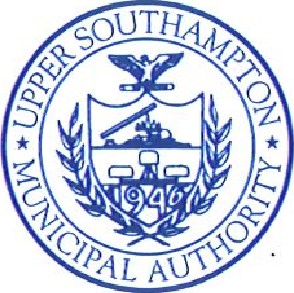 945 Street Road * P.O Box 481 * Southampton, PA 18966Phone: (215) 364-1390 * Fax: (215) 364-9410Email: info@usauthorities.orgPlease note-all plumbers on this list have the necessary equipment and experience to perform LATERAL INSPECTIONSBRYAN STUCKERT…………………………………………………215-881-9325JOE LUCAS - LUCAS, LTD………..215-968-3901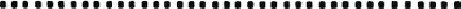 SEPTIC SERVICES………..610-873-1100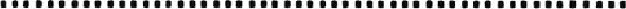 Visit us on the web at www.usauthorities.org